Written on 10/8/20 – to be updated by government guidance.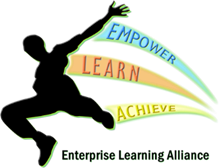 Last updated on the 5/02/21Unacceptable Risk       >7                     Moderate Risk            4-6Risks are tolerable     <4Core Principles: staff need to:1) Look to provide a full curriculum and good quality teaching and learning2) Make themselves aware of the guidance and risk assessment3) Use professional judgement and 'common sense'Full reopening of centresSafeguardingMinimise contact with those who are unwellHygiene and Hand CleaningEnhanced CleaningStudent to Student transmissionStaff to staff transmissionStaff/Student transmissionStudent poor behaviourStaffingLocal Closure/Self isolationMinibus useCatering/School LunchesRemote LearningOther issues/GuidanceOther issues/GuidanceAdditional hyperlinks:Posters for people unwell : https://e-bug.eu/eng_home.aspx?cc=eng&ss=1&t=Information%20about%20the%20CoronavirusHow to dispose of PPEhttps://www.gov.uk/government/publications/safe-working-in-education-childcare-and-childrens-social-care/safe-working-in-education-childcare-and-childrens-social-care-settings-including-the-use-of-personal-protective-equipment-ppe#how-should-ppe-and-face-coverings-be-disposed-ofSafeguardingUpdated policy to be found on SharePoint:BehaviourH&SSafeguardingSLT to update on government updates and place on SharePointIssue/RiskControlsRisk after controlsFurther action to be takenWhoWhenPeople coming withCovid19 coming to schoolLetter to parents explaining rulesPosters at gate saying don't come in if unwellClear 1 page guidance on web and by letter2SLT forwarded link to HOC’s via list at bottom of this RA.HOC’s to print off and put posters up around centre.By September startStudent/Staff becomesunwell at schoolUpdated 1st aid guidanceHolding room2HOC’s to identify designated spaceHOC’s By September startVisitor with Covid19coming to schoolLetter to parents that admittance to the school site is by appointment onlyReminder about being ill at gate/door etcUse of video link where possibleEncourage zoom meetings instead of face to face contact where possible2Already in placeInformation needs to be provided to new students on referral.HOC’sBy September startAsymptomatic pupils and staff Lateral Flow test take place once a week with all pupils and staff that consent to reduce the transmission of the virus through those who do present symptoms 2Continue to monitor individual centre risk assessments on undertaking lateral flow testsMonitor changes in government guidanceHoCJan 21Issue/RiskControlsRisk after controlsFurther action to be takenWhoWhenHandwashingEncourage all to wash hands regularly. Via posters2HOC’s to ensure sufficient supplyHOC’sOngoingSanitisersEntrance and exits, also in every classroomHygiene packs for classrooms2HOC’s to ensure sufficient supplyReport any damage(S) to SJHOC’sOngoingCatch it, Bin it, Kill itMessage via posters,Tissues in rooms in classrooms2HOC's to ensure sufficient supplyHOC'sOngoingIssue/RiskControlsRisk after controlsFurther action to be takenWhoWhenCleaning on teacher changeWipes provided in all classrooms 
Minimise movements and shared spaces2HOC’s to ensure sufficient supplyHOC’sOngoingCleaning whole schoolCleaning to follow Covid guidance2SJ to arrange additional cleaning if requiredSJOngoingService provided by cleaning providerEach centre cleaned every evening and also a deep clean at the end of each term.Deep clean on any positive case of Covid 19.2HOC’s to ensure standard of cleaning.SJ to arrange termly cleansSJ/HOC’sOngoingMinibus useAfter each journey, minibus areas wiped down.Deep clean of bus each term.3To be added to the minibus check/trip formHOC’s to arranged termly deep clean of bus.All staffHOC’sOngoingFrequently used items e.g sports equipmentCleaned after every use3HOC’s to ensure that wipes are availableAll staff
HOC’sOngoingIssue/RiskControlsRisk after controlsFurther action to be takenWhoWhenGeneralChildren instructed to keep to the left Some stairs one way only2HOC’s to remind pupils on return to schoolHOC’sSeptember StartStudent BubblesEach centre will be a bubble. 2If a pupil needs to be moved, SLT will hold a consolation on safety of moving site.SLT/HOC’sOngoingMovement around school 
Encourage social distancingNote: The combined numbers of centres is less than most school year groups2HOC’s to ensure pupils and staff follow guidelinesHOC’sOngoingSocial distancingPostersGuidance 
Students remain in bubbles as far as possible3HOC’s to ensure posters are in place around our sites.HOC’sSeptember start/ongoingBreak times/LunchParental consent for pupils that require to leave the school site/ hands to be sanitised on both in and out of building.4Letters to be sent to parents, gaining authorisation to leave the building for lunch by CM’s.HOC’sSeptember startClassroomsDesks facing forwards no group work (unless necessary andadditional controls in place)Sanitiser at every classroom children encouraged to use ateach lessonwipes provided for children to wipe down areaWipes provided for staff to wipe downWindows and doors to be open where possible4Ensure wipes are in good supply. Where wipes are not available, stock of blue roll and spray available. Note- students must not use spray. All staffOngoingEquipmentStudents will be provided with zip locked pencil cases, stored in centre.2HOC's to allocate to each pupilSeptember startIssue/RiskControlsRisk after controlsFurther action to be takenWhoWhenStaff distancingStaff should retain a 1m plus distance with students and other staff. Brief passing in the corridor etc is low risk. It may beappropriate to consider a small group of staff as a bubble(.i.e.. centre)Staff moving between bubbles/centres need pre approval from SLT.Staff training will take place  in bubbles where possible2Staff training and centre briefingsUpdates and guidance to given to staff from HOC’sHOC’sSeptember startArrival/LeavingStaff encouraged to use all entrancesReminder posters2HOC’s to remind staff of proceduresAll staffongoingShared work areasWipes in shared spacesWindows open where possiblePackets of wipes provided.Staff advised to wipe area before useTables facing away from each otherWork in isolation where possibleDistancing in meetings etc, using digital methods2HOC’s to ensure supply of wipes are availableAll StaffOngoingTransmission viadesks/equipmentHand cleaner at each classroomWipes/spray for each deskTeachers using own laptopAVOID USING PHONES. WHERE NEEDED WIPEBEFORE AND AFTER USEStaff have own board pens wipes etcWalkie talkies to be allocated to 1 member of staff per day and cleaned on return.2All Staff/HOC’s to ensure procedures are being followed.All staff /HOC’sOngoingIssue/RiskControlsRisk after controlsFurther action to be takenWhoWhenIn classroomClassroom facing forwardAdditional controls for any group work e.g not facing eachotherStaff instructed to maintain distance at all timesreminder posters up4All staff to ensure procedures are followedAll StaffOngoingIn corridorMinimal movement of students see previous2 m gaps marked outreminder posters2All staff to ensure procedures are followedAll StaffOngoingVia surfacesteacher areas, handles etc at breakall areas deep cleaning every daywipes etc providedhand cleaner at each classroomReminders regarding good hygiene2All staff to ensure procedures are followedAll StaffOngoingTeachers/TA/LM  classroom supportStaff to sit next to a pupil not in front to provide support, maintaining social distancing where possible.Where social distancing is not possible, under a 1m, staff to wear face visor.Where possible teachers to teach from the front of the classroom.4Await government updateUse equipment providedAll StaffOngoingIssue/RiskControlsRisk after controlsFurther action to be takenWhoWhenNormal poor behaviourNormal school rules and sanctions will remain in placeStudents educated about risks and issuesAvoid detentions in term 12Review detentions in term 2SLTT2Ignoring new rulesNormal school rules and sanctions will remain in placeStudents educated about risks and issuesAvoid detentions in term 12Follow behaviour policy. Seek advice from SLTHOC’s/SLTongoingIssue/RiskControlsRisk after controlsFurther action to be takenWhoWhenInsufficient staffUsual procedureAgency staff if needed2HOC’s to inform SLT as soon as staff may become absent from work to provide proactive planning.SLT to discuss additional measure where required.HOC’s/SLTOngoingStaff wellbeing and safetyReassurance through training and meetings Staff wellbeing and safetyConsultation of plans1:1 support and discussiontolerance and understanding from all staff2HOCs and SLT meeting fortnightly to discuss any concerns raised by staffAll staffOngoingIssue/RiskControlsRisk after controlsFurther action to be takenWhoWhenDisruption to learningChanges to expectations around setting work have been identified through the use of  virtual and home learning packs.Staff and students have received information/support on how to access online systems and reminders regarding ClassCharts.2Guidance document sent out to staff on class charts allocation of work.All staffongoingIssue/RiskControlsRisk after controlsFurther action to be takenWhoWhenTransmission of Covid 19 on school transportStudent to bring own masks, staff will be provided with masksSocial distance where possible.Temperature check on boarding bus, and hand sanitisation on leaving site. Students to be reminded to wear facemask on public transport and taxis. After each journey, minibus areas to be wiped down.3Spare masks to be kept on minibuses.Staff to remind students.All staff/ pupilsOn return in September/ongoingIssue/RiskControlsRisk after controlsFurther action to be takenWhoWhenServing foodAppropriate PPE to be worn by staff when serving food.2Staff to be provided with PPESJSeptember startIssue/RiskControlsRisk after controlsFurther action to be takenWhoWhenPolicies- staff, students and parents unaware of the school policy with regard to remote learning, e-learning and online safetyThe ELA’s e-safety policy and remote learning protocol has been shared with staff, students, parents and carers. It applies to all online platforms, including social media and online games. ● Code of conduct read by all staff ● All staff, pupils, parents and careers are expected to adhere to it. ● All complaints must be directed in the first case to the Head of Centre. Also safeguarding lead2Risk Assessments to be placed on school website and link sent via Teacher 2 ParentsNick WatersAll staff, pupils and parentsSafeguarding -students not safe using remote learningAll staff have attended safeguarding training ● Remind all  staff of the safeguarding and child protection policy and procedures ● Check that everyone understands that safeguard my school can be accessed at anytime and any safeguarding concerns should be still raised using normal safeguarding protocol even if concerns are raised during online or telephone interaction2Refresh Safeguarding training Nick WatersAll staffIt Safety & Data Protection software and systems that are inadequate for remote learningSchool has strong IT infrastructure and data protection practices. The school: ● manages data in compliance with the Data Protection Act 2018 ●Only use a school laptop which has installed a firewall and antivirus software  ● uses a recognised internet service provider ● actively monitors and filters any inappropriate websites or content ● uses an encrypted and password protected WiFi network. 2Train students and staff to use MicroSoft Teams if this is being used as a platformSend Data Protection Policy to all staffSarah JefferyAll staffE-safety education - Students unaware how to students keep themselves safe online and using remote learningStudents are taught about staying safe online – both in and outside of school (UK Council for Child Internet Safety, 2018a). ● teachers have ongoing conversations with pupils about the benefits and dangers of the internet ● staying safe online messages are embedded throughout the curriculum helps ensure that pupils of all ages are taught online safety skills.2Make sure all pupils, staff and parents are aware how to report an e-safety issueCheck online safety advice is provided as part of induction for all new learnersMichelle SilburnAll staffSEND pupil safety online.Students unaware how to keep themselves safe online and using remote learningSEND students  may require different teaching methods to learn about online safety, such as: ● tailored teaching materials, including visual, verbal and multi-media resources ● more detailed explanation of complex issues ● continuous reminders and reinforcement of e-safety messages ● a slower, smaller-step approach to building online resilience2Send further reminder about how to support SEND pupils with remote learningIndividual risk assessments where appropriate Eve Silk Jenelle Harvey-AducaAll teaching staffLivestreaming – disruption of livestream event, inappropriate behaviour or safeguarding issueBefore starting each livestream, students will be reminded not share private information Switch camera offnot to respond to contact requests from people they don’t know Remind students who they should tell if they see or hear anything upsetting or inappropriate. Consent will be obtained from parents and carers and students if any images of or identifying information about the student may be used.2Create a ‘waiting room’ page outlining expectations for pupils waiting to joinAll teaching staffStaff hosting livestream event - disruption of livestream event, inappropriate behaviour or safeguarding issueAll staff to be familiar with the privacy settings and know how to ● report any offensive or abusive content the stream should take place in school time and be supervised by appropriate adults who are sensitive to the needs of individual studentsLive streams should always include two members of staff 2Create Live Teaching guidelines All staffStaff working with students using remote learning – inappropriate behaviour from pupil, allegation, pupil able to see staff personal details eg home, family, threat to staff or familyAll staff have read policies and Code of Conduct Staff aware of behaviour expectations Always make sure the platform you are using is suitable for the students’ age group. Set up school accounts for any online platforms you use (don’t use teachers’ personal accounts). Check the privacy settings Teachers should be in a neutral area where nothing personal or inappropriate can be seen or heard in the background Anonymous backgrounds should be used by teachers not in school. Students must avoid personal details being seen. All meetings are recorded – only by staff not studentsMore than 1 pupil at a time School invites students to attend meeting and advise parents of meeting times and dates Staff are required to be dressed appropriatelyStaff should only contact students during normal school hours, or at times agreed by the school leadership team2Ensure the Code of Conduct expectations are clear for remote learning All staffTeachers working from homeMake sure staff know what safeguarding measures to take if they are having a one -to - one conversation with a child Use parents’ or carers’ email addresses or phone numbers to communicate with students, unless this poses a safeguarding risk. When contacting students do so by ClassCharts messaging service and KLZ email. Keep email trails In exceptional circumstances contact student using their own phone with parent’s permission Use school accounts to communicate via email or online platforms, never teachers’ personal accountsMake sure any phone calls are made from a blocked number so teacher’s personal contact details are not visible2Parental consent to be given to contacting student on their own phoneAll staffLive Streaming from homeThe live streaming will only relate to delivering curriculum material unless specifically agreed by the SLT● The lesson streaming should occur in the normal timetabled lesson slot ● Other live streaming meetings may occur but this will be communicated to parents well in advance.2All staffIssue/RiskControlsFurther action to be takenWhoWhenFire RisksContinue with fire practice as normalHOC’s to continue fire procedure checks and follow fire policyHOC’sOngoingEducational visitsIn line with government guidance essential visits onlyHOC’s to inform SLT of any offsite VisitHOC’sOngoingVisitorsIn line with government guidance all visitors will need to pre book meetingsTemperature check on entryPhone number taken on entry for track and trace on an individual visitor form to be stored securely to prevent data breech.Create a visitor track and trace formTrack and trace form located on SharePoint in Covid fileAll StaffBy September StartMarking and feedbackStaff are expected to continue feedback in line withexpectationsStaff should minimise risk of transmission e.g.washing hands after markingUsing visualisers/digital marking etc where possibleTraining for staff available to those who seek supportAll StaffOngoingAccess to coffee tea etcWe recommend that staff bring in a flask where possibleIf using school facilities staff need to be mindful of handwashing and preventing cross contaminationStaff use own cupsAll StaffOngoingInterventionsSENDco has own risk assessment in placeSENDcoSeptember startAttendanceIt is the parent's duty to secure that their child attends school regularly, and the school's responsibility to follow attendance policy, and introduce sanctions where needed.Parents/pupils and staff who are no longer required to shield, but who generally remain under the care of a specialist healthcare professional are advised to discuss their care with their healthcare professional before returning to school.Pupils who are self-isolating will be with a code X, they will be immediately offed access to remote educationReviewed with FLO team/SLT/HOC’sFLO/SLT/HOC’sOngoingBAMEThe ELA supports the Department for Education's statement that schools should be  “especially sensitive to the needs and worries of BAME staff, parents and pupils”, therefore the school has selected Sean Campbell as the school's representative if any staff, pupils and/or parents have concerns they would like to raise linked to this matter. ​IssueCommentsActionEducational visitsOnly essential visits this year- Approved by SLTReview Term 2School uniformNormal expectationsLetter out to parentsCurriculum changesEnhanced risk assessments to be in place by the teacher for vocational subjects. Face visors to be worn for practical demonstrations where close contact is necessary.HOC’s to ensure these are in place for September start, and checked regularly.Catching upFocus on Diagnose, Therapy, TestHOC’s putting together catch up plansSLT supportingStudent welfareAdditional support e.g. counselling serviceReintegration plans in placeStaff training around traumaTrainingSafeguardingReintegrating studentsCovid 19 PrecautionsHOC’s to advise on first day back to staff and pupilsClassroom air ventilationIn the event of a classroom not having opening windows or air-conditioning, the door to classrooms may be kept open at the teacher’s discretion.Track & Tracehttps://www.gov.uk/government/publications/actions-for-schools-during-the-coronavirus-outbreak/guidance-for-full-opening-schoolsUse of face masks in schoolFace coverings are to be worn according to government guidelines, and will be reviewed on government suggested updates where necessary.Stock levels of additional facemask to monitored.Testing of pupils and staffPupils and staff will be tested via LFD once a week (on return of consent form).Pupils will be tested WC 8th will be tested 3 times in a two week period, then will be required to test at home two times per week.Staff wc 8th to use home testing kits twice a week – minimum of three days apart.Any staff member that has to teach across two sites, will complete a home test on that morning and only stay in that site for the day.The staff member will need to retest the following morning before visiting a different site.